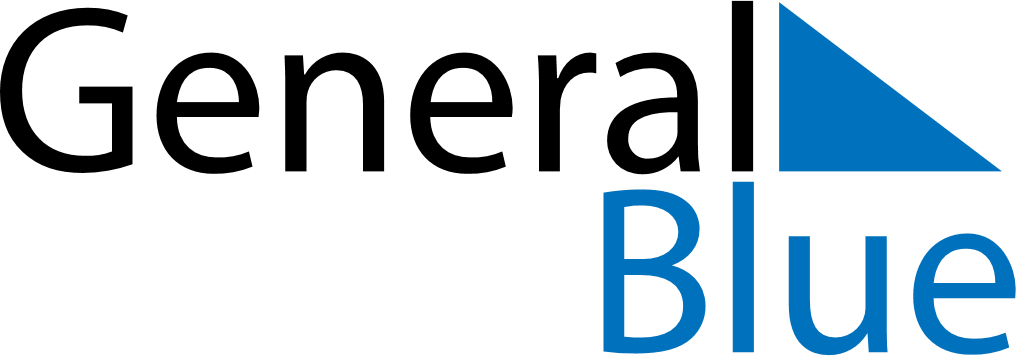 Weekly CalendarDecember 4, 2022 - December 10, 2022Weekly CalendarDecember 4, 2022 - December 10, 2022SundayDec 04SundayDec 04MondayDec 05TuesdayDec 06TuesdayDec 06WednesdayDec 07ThursdayDec 08ThursdayDec 08FridayDec 09SaturdayDec 10SaturdayDec 10My Notes